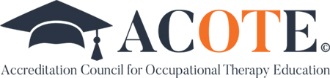 ACOTE® December 2020 Accreditation ActionsThe AOTA Accreditation Council for Occupational Therapy Education (ACOTE®) met in December 2020 and took the following accreditation actions:As of January 4, 2021, the number of programs in the accreditation process totaled 646.
NOTE: OT and OTA programs transitioning to a higher degree level are included in the total count.Additional information regarding occupational therapy accreditation may be obtained from the ACOTE Web page (www.acoteonline.org) or from accreditation staff at (301) 652-6611 x2042 or accred@aota.org.Final ACOTE decisions subsequent to an initial on-site evaluation:Final ACOTE decisions subsequent to an initial on-site evaluation:Final ACOTE decisions subsequent to an initial on-site evaluation:Final ACOTE decisions subsequent to an initial on-site evaluation:PROGRAM, LEVEL, CITY, STATEDECISIONTERMNEXT ON-SITEJacksonville University (OTD), Jacksonville, FLAccreditation72027/2028Kean University (OTD), Hillside, NJAccreditation72027/2028Lewis University-Romeoville (OTM), Romeoville, ILAccreditation72027/2028Methodist University (OTD), Fayetteville, NCAccreditation72027/2028Shawnee State University at Southern State Community College (OTA), Hillsboro, OH(Additional location of Shawnee State University, Portsmouth, OH)Accreditation52025/2026Shenandoah University-Scholar Plaza Campus (OTM), Leesburg, VA 
(Additional location transitioned to independent program)Accreditation52025/2026Slippery Rock University (OTD), Slippery Rock, PAAccreditation72027/2028South College-Nashville Campus (OTA), Nashville, TNAccreditation72027/2028St. Catherine University (OTD), St. Paul, MNAccreditation72027/2028University of Mary-Billings (OTD), Billings, MTAccreditation72027/2028University of Mary-Bismarck (OTD), Bismarck, NDAccreditation72027/2028University of Mississippi Medical Center (OTD), Jackson, MSAccreditation72027/2028University of Texas at Tyler (OTM), Tyler, TXAccreditation72027/2028University of Texas Health Science Center at San Antonio (OTD), San Antonio, TXAccreditation52025/2026Accreditation Granted following an initial on-site evaluation: The accreditation review process confirms that the program is in substantial compliance with the ACOTE Accreditation Standards for a Doctoral-Degree-Level or Master’s-Degree-Level Educational Program for the Occupational Therapist or a Baccalaureate-Degree-Level or Associate-Degree-Level Educational Program for the Occupational Therapy Assistant. A program in substantial compliance with the Standards may be in noncompliance with one or more specific Standards that are believed to be readily correctable. At the time of ACOTE action, ACOTE awards an accreditation period based on the following criteria:5-year review cycles are the standard number of years for initial accreditation; and7-year review cycles are granted to those programs that have no areas of noncompliance and have demonstrated exceptional educational quality.Accreditation Granted following an initial on-site evaluation: The accreditation review process confirms that the program is in substantial compliance with the ACOTE Accreditation Standards for a Doctoral-Degree-Level or Master’s-Degree-Level Educational Program for the Occupational Therapist or a Baccalaureate-Degree-Level or Associate-Degree-Level Educational Program for the Occupational Therapy Assistant. A program in substantial compliance with the Standards may be in noncompliance with one or more specific Standards that are believed to be readily correctable. At the time of ACOTE action, ACOTE awards an accreditation period based on the following criteria:5-year review cycles are the standard number of years for initial accreditation; and7-year review cycles are granted to those programs that have no areas of noncompliance and have demonstrated exceptional educational quality.Accreditation Granted following an initial on-site evaluation: The accreditation review process confirms that the program is in substantial compliance with the ACOTE Accreditation Standards for a Doctoral-Degree-Level or Master’s-Degree-Level Educational Program for the Occupational Therapist or a Baccalaureate-Degree-Level or Associate-Degree-Level Educational Program for the Occupational Therapy Assistant. A program in substantial compliance with the Standards may be in noncompliance with one or more specific Standards that are believed to be readily correctable. At the time of ACOTE action, ACOTE awards an accreditation period based on the following criteria:5-year review cycles are the standard number of years for initial accreditation; and7-year review cycles are granted to those programs that have no areas of noncompliance and have demonstrated exceptional educational quality.Accreditation Granted following an initial on-site evaluation: The accreditation review process confirms that the program is in substantial compliance with the ACOTE Accreditation Standards for a Doctoral-Degree-Level or Master’s-Degree-Level Educational Program for the Occupational Therapist or a Baccalaureate-Degree-Level or Associate-Degree-Level Educational Program for the Occupational Therapy Assistant. A program in substantial compliance with the Standards may be in noncompliance with one or more specific Standards that are believed to be readily correctable. At the time of ACOTE action, ACOTE awards an accreditation period based on the following criteria:5-year review cycles are the standard number of years for initial accreditation; and7-year review cycles are granted to those programs that have no areas of noncompliance and have demonstrated exceptional educational quality.Final ACOTE decisions subsequent to a re-accreditation on-site evaluation:Final ACOTE decisions subsequent to a re-accreditation on-site evaluation:Final ACOTE decisions subsequent to a re-accreditation on-site evaluation:Final ACOTE decisions subsequent to a re-accreditation on-site evaluation:PROGRAM, LEVEL, CITY, STATEDECISIONTERMNEXT ON-SITEAugusta University (OTM), Augusta, GAAccreditation102030/2031Caddo Kiowa Technology Center/Southwestern Oklahoma State University (OTA), Fort Cobb, OKAccreditation72027/2028Pima Medical Institute-El Paso (OTA), El Paso, TXAccreditation52025/2026Praxis Institute-Hialeah Campus (OTA), Hialeah, FLAccreditation52025/2026Sacramento City College (OTA), Sacramento, CAAccreditation52025/2026Springfield Technical Community College (OTA), Springfield, MAAccreditation102030/2031Temple University (OTM), Philadelphia, PAAccreditation3*2023/2024University of Minnesota (OTM), Minneapolis and Rochester, MNAccreditation3*2023/2024University of Texas at El Paso (OTM), El Paso, TXAccreditation3*2023/2024University of Indianapolis (OTM), Indianapolis, INAccreditation102030/2031Accreditation Granted following a re-accreditation on-site evaluation: The accreditation review process confirms that the program is in substantial compliance with the ACOTE Accreditation Standards for a Doctoral-Degree-Level or Master’s-Degree-Level Educational Program for the Occupational Therapist or a Baccalaureate-Degree-Level or Associate-Degree-Level Educational Program for the Occupational Therapy Assistant. A program in substantial compliance with the Standards may be in noncompliance with one or more specific Standards that are believed to be readily correctable. At the time of ACOTE action, ACOTE awards an accreditation period based on the following criteria:5-year review cycles are given to programs that are reaccredited, but raise significant concerns as determined by ACOTE;7-year review cycles are the standard number of years for reaccreditation; and10-year review cycles are granted to those programs that have no areas of noncompliance and have demonstrated exceptional educational quality.*Less than 5-year review cycles may be granted to accredited master’s or associate-degree-level programs that are transitioning to a higher degree level. The accreditation term awarded by ACOTE is established based on the scheduled graduation date of the last class of master’s or associate-degree-level students. These programs will be scheduled for a full on-site evaluation in the designated academic year unless the programs complete the transition to the higher degree level before that date.Accreditation Granted following a re-accreditation on-site evaluation: The accreditation review process confirms that the program is in substantial compliance with the ACOTE Accreditation Standards for a Doctoral-Degree-Level or Master’s-Degree-Level Educational Program for the Occupational Therapist or a Baccalaureate-Degree-Level or Associate-Degree-Level Educational Program for the Occupational Therapy Assistant. A program in substantial compliance with the Standards may be in noncompliance with one or more specific Standards that are believed to be readily correctable. At the time of ACOTE action, ACOTE awards an accreditation period based on the following criteria:5-year review cycles are given to programs that are reaccredited, but raise significant concerns as determined by ACOTE;7-year review cycles are the standard number of years for reaccreditation; and10-year review cycles are granted to those programs that have no areas of noncompliance and have demonstrated exceptional educational quality.*Less than 5-year review cycles may be granted to accredited master’s or associate-degree-level programs that are transitioning to a higher degree level. The accreditation term awarded by ACOTE is established based on the scheduled graduation date of the last class of master’s or associate-degree-level students. These programs will be scheduled for a full on-site evaluation in the designated academic year unless the programs complete the transition to the higher degree level before that date.Accreditation Granted following a re-accreditation on-site evaluation: The accreditation review process confirms that the program is in substantial compliance with the ACOTE Accreditation Standards for a Doctoral-Degree-Level or Master’s-Degree-Level Educational Program for the Occupational Therapist or a Baccalaureate-Degree-Level or Associate-Degree-Level Educational Program for the Occupational Therapy Assistant. A program in substantial compliance with the Standards may be in noncompliance with one or more specific Standards that are believed to be readily correctable. At the time of ACOTE action, ACOTE awards an accreditation period based on the following criteria:5-year review cycles are given to programs that are reaccredited, but raise significant concerns as determined by ACOTE;7-year review cycles are the standard number of years for reaccreditation; and10-year review cycles are granted to those programs that have no areas of noncompliance and have demonstrated exceptional educational quality.*Less than 5-year review cycles may be granted to accredited master’s or associate-degree-level programs that are transitioning to a higher degree level. The accreditation term awarded by ACOTE is established based on the scheduled graduation date of the last class of master’s or associate-degree-level students. These programs will be scheduled for a full on-site evaluation in the designated academic year unless the programs complete the transition to the higher degree level before that date.Accreditation Granted following a re-accreditation on-site evaluation: The accreditation review process confirms that the program is in substantial compliance with the ACOTE Accreditation Standards for a Doctoral-Degree-Level or Master’s-Degree-Level Educational Program for the Occupational Therapist or a Baccalaureate-Degree-Level or Associate-Degree-Level Educational Program for the Occupational Therapy Assistant. A program in substantial compliance with the Standards may be in noncompliance with one or more specific Standards that are believed to be readily correctable. At the time of ACOTE action, ACOTE awards an accreditation period based on the following criteria:5-year review cycles are given to programs that are reaccredited, but raise significant concerns as determined by ACOTE;7-year review cycles are the standard number of years for reaccreditation; and10-year review cycles are granted to those programs that have no areas of noncompliance and have demonstrated exceptional educational quality.*Less than 5-year review cycles may be granted to accredited master’s or associate-degree-level programs that are transitioning to a higher degree level. The accreditation term awarded by ACOTE is established based on the scheduled graduation date of the last class of master’s or associate-degree-level students. These programs will be scheduled for a full on-site evaluation in the designated academic year unless the programs complete the transition to the higher degree level before that date.ACOTE decision to extend the accreditation term and delay site visits for one year from 2021/2022 to 2022/2023 given the current pandemic and successful program outcomes of the following programs:PROGRAM, LEVEL, CITY, STATEBates Technical College (OTA), Tacoma, WAEastern Virginia Career College (OTA), Fredericksburg, VAGreen River College (OTA), Auburn, WAIndiana State University (OTM), Terre Haute, INKeiser University-Ft. Lauderdale (OTM), Ft. Lauderdale, FLNazareth College (OTM), Rochester, NYNorthern Virginia Community College (OTA), Springfield, VAPacific University (OTD), Hillsboro, ORSan Juan College (OTA), Farmington, NMTrinity Washington University (OTM), Washington, DCUniversity of Louisiana at Monroe (OTM), Monroe, LAWest Coast University-Los Angeles (OTM), Los Angeles, CAFinal ACOTE decision to remove Probationary Accreditation subsequent to a review of a Plan of Correction or Progress Report:Final ACOTE decision to remove Probationary Accreditation subsequent to a review of a Plan of Correction or Progress Report:PROGRAM, LEVEL, CITY, STATEDECISIONNeosho County Community College-Ottawa Campus (OTA), Ottawa, KSAccreditation (Changed from Probationary Accreditation)Washburn University (OTA), Topeka, KSAccreditation (Changed from Probationary Accreditation)Accreditation (changed from Probationary Accreditation): The accreditation review process confirms that the program has corrected the concerns leading to Probationary Accreditation status and is now in substantial compliance with the ACOTE Accreditation Standards for a Doctoral-Degree-Level or Master’s-Degree-Level Educational Program for the Occupational Therapist or a Baccalaureate-Degree-Level or Associate-Degree-Level Educational Program for the Occupational Therapy Assistant.Accreditation (changed from Probationary Accreditation): The accreditation review process confirms that the program has corrected the concerns leading to Probationary Accreditation status and is now in substantial compliance with the ACOTE Accreditation Standards for a Doctoral-Degree-Level or Master’s-Degree-Level Educational Program for the Occupational Therapist or a Baccalaureate-Degree-Level or Associate-Degree-Level Educational Program for the Occupational Therapy Assistant.Final ACOTE decision subsequent to a request from the program to be placed on inactive status:Final ACOTE decision subsequent to a request from the program to be placed on inactive status:PROGRAM, LEVEL, CITY, STATEDECISIONMercyhurst University (OTA), North East, PAAccreditation-InactiveTrinity Washington University (OTA), Washington, DCProbationary Accreditation-InactiveUniversity of Florida (OTM), Gainesville, FLAccreditation-InactiveInactive Status: Inactive status is a special status applied only to programs that are not currently enrolling new students and do not plan to enroll new students in the future. The status “inactive” does not replace any other current accreditation status. The designation follows the regular accreditation status (e.g., Accreditation—Inactive or Probationary Accreditation—Inactive). Students graduating from a program with Accreditation—Inactive or Probationary Accreditation—Inactive status are considered graduates of an accredited program. Inactive Status: Inactive status is a special status applied only to programs that are not currently enrolling new students and do not plan to enroll new students in the future. The status “inactive” does not replace any other current accreditation status. The designation follows the regular accreditation status (e.g., Accreditation—Inactive or Probationary Accreditation—Inactive). Students graduating from a program with Accreditation—Inactive or Probationary Accreditation—Inactive status are considered graduates of an accredited program. Final ACOTE decision to extend the accreditation period subsequent to a review of a Plan of Correction or Progress Report:Final ACOTE decision to extend the accreditation period subsequent to a review of a Plan of Correction or Progress Report:Final ACOTE decision to extend the accreditation period subsequent to a review of a Plan of Correction or Progress Report:PROGRAM, LEVEL, CITY, STATETERM EXTENSIONNEXT ON-SITEAugusta Technical College (OTA), Augusta, GA7 to 10 years2029/2030Midwestern University-Downers Grove Campus (OTD), Downers Grove, IL5 to 7 years2026/2027Accreditation terms for programs that were cited with no more than two areas of noncompliance may be extended if the areas are corrected within 1 year of ACOTE’s action on the Report of On-Site Evaluation. For initial programs, terms may be extended from 5 to 7 years; for reaccredited programs, terms may be extended from 5 to 7 or from 7 to 10 years. This decision will be based on ACOTE’s review of the Plan of Correction or Progress Report submitted by the program and a determination that the program has fully resolved the cited areas of noncompliance.Accreditation terms for programs that were cited with no more than two areas of noncompliance may be extended if the areas are corrected within 1 year of ACOTE’s action on the Report of On-Site Evaluation. For initial programs, terms may be extended from 5 to 7 years; for reaccredited programs, terms may be extended from 5 to 7 or from 7 to 10 years. This decision will be based on ACOTE’s review of the Plan of Correction or Progress Report submitted by the program and a determination that the program has fully resolved the cited areas of noncompliance.Accreditation terms for programs that were cited with no more than two areas of noncompliance may be extended if the areas are corrected within 1 year of ACOTE’s action on the Report of On-Site Evaluation. For initial programs, terms may be extended from 5 to 7 years; for reaccredited programs, terms may be extended from 5 to 7 or from 7 to 10 years. This decision will be based on ACOTE’s review of the Plan of Correction or Progress Report submitted by the program and a determination that the program has fully resolved the cited areas of noncompliance.Final ACOTE decision subsequent to a request from the program to voluntarily withdraw from accreditation or the initial accreditation process:Final ACOTE decision subsequent to a request from the program to voluntarily withdraw from accreditation or the initial accreditation process:PROGRAM, LEVEL, CITY, STATEDECISIONColorado Mesa University (OTD), Grand Junction, CO(University has applied for Candidacy Status for an OTM program)Candidacy Status Withdrawn-VoluntaryUniversity of Mississippi Medical Center (OTM), Jackson, MS(Program has completed the transition to the OTD level)Accreditation Withdrawn-VoluntaryFinal ACOTE decision subsequent to a review of a Significant Program Change:Final ACOTE decision subsequent to a review of a Significant Program Change:PROGRAM, LEVEL, CITY, STATEDECISIONCBD College (OTA), Los Angeles, CAApproval of an evening track option and increased enrollmentEastern Kentucky University (OTD), Richmond, KYApproval of increased enrollmentFox College (OTA), Bedford Park, ILApproval to move to new facilities at the Tinley Park Campus - 18020 Oak Park Avenue, Tinley Park, IL  60477New England Institute of Technology (OTM), East Greenwich, RIApproval of an additional cohort and increased enrollmentUniversity of Texas Health Science Center at San Antonio (OTD), San Antonio, TXApproval of increased enrollmentFinal ACOTE decisions subsequent to a review of an initial Report of Self-Study (Step 2 of the Initial Accreditation Process):Final ACOTE decisions subsequent to a review of an initial Report of Self-Study (Step 2 of the Initial Accreditation Process):PROGRAM, LEVEL, CITY, STATEDECISIONGateWay Community College/East Valley Institute of Technology (OTA), Phoenix, AZPreaccreditation Status DeferredIndiana University (OTD), Indianapolis, INPreaccreditation Status GrantedMoravian College (OTM), Bethlehem, PAPreaccreditation Status GrantedMuskingum University (OTM), New Concord, OHPreaccreditation Status GrantedRocky Mountain College (OTD), Billings, MTPreaccreditation Status GrantedTennessee Wesleyan University-Downtown Knoxville Site (OTM), Knoxville, TNPreaccreditation Status GrantedUnion College (OTA), Lincoln, NEPreaccreditation Status GrantedUniversity of Florida (OTD), Gainesville, FLPreaccreditation Status GrantedUniversity of St. Augustine for Health Sciences-Dallas Campus (OTD), Irving, TXPreaccreditation Status GrantedPreaccreditation Status Granted: The proposed program would appear to meet the Standards if fully implemented in accordance with the plans of the sponsoring institution. An initial on-site evaluation will be conducted before an accreditation decision is made.Preaccreditation Status Granted: The proposed program would appear to meet the Standards if fully implemented in accordance with the plans of the sponsoring institution. An initial on-site evaluation will be conducted before an accreditation decision is made.Preaccreditation Status Deferred: Information received from the program is incomplete and/or insufficient for evaluation. Supplementary information is requested for consideration at a subsequent ACOTE meeting.Preaccreditation Status Deferred: Information received from the program is incomplete and/or insufficient for evaluation. Supplementary information is requested for consideration at a subsequent ACOTE meeting.Final ACOTE decision subsequent to a review of a Candidacy Application (Step 1 of the Initial Accreditation Process):Final ACOTE decision subsequent to a review of a Candidacy Application (Step 1 of the Initial Accreditation Process):PROGRAM, LEVEL, CITY, STATEDECISIONCentral Methodist University (OTA-B), Fayette, MOCandidacy Status GrantedGeorgia State University (OTD), Atlanta, GACandidacy Status GrantedHoward University (OTD), Washington, DCCandidacy Status GrantedIndiana University South Bend (OTM), Elkhart, INCandidacy Status GrantedLoma Linda University Health (OTD), Loma Linda, CACandidacy Status GrantedMonmouth University (OTD), West Long Branch, NJCandidacy Status GrantedSoutheastern College-Columbia Campus (OTA), Columbia, SCCandidacy Status GrantedTrinity Washington University (OTA-B), Washington, DCCandidacy Status GrantedUniversity of Missouri (OTA-B), Columbia, MOCandidacy Status GrantedUniversity of Texas at El Paso (OTD), El Paso, TXCandidacy Status GrantedWebber International University (OTA-B), Babson Park, FLCandidacy Status GrantedWest Virginia University (OTD), Morgantown, WVCandidacy Status GrantedCandidacy Status Granted: The proposed program may now admit its first class of students according to the approved timeline and proceed to step 2 of the initial accreditation process (the preaccreditation review), which will be followed by step 3 (the initial on-site evaluation). Candidacy Status indicates that the program meets the requirements for Candidacy Status and the plans and resource allocations for the proposed program, if fully implemented, appear to demonstrate the ability to comply with the 2018 ACOTE Accreditation Standards.Candidacy Status Granted: The proposed program may now admit its first class of students according to the approved timeline and proceed to step 2 of the initial accreditation process (the preaccreditation review), which will be followed by step 3 (the initial on-site evaluation). Candidacy Status indicates that the program meets the requirements for Candidacy Status and the plans and resource allocations for the proposed program, if fully implemented, appear to demonstrate the ability to comply with the 2018 ACOTE Accreditation Standards.Program StatusOT DoctoralOT Master’sOTA
BaccalaureateOTA
AssociateTOTALAccredited
381711220430Candidate or Preaccreditation 691141195Applicant 
73221115121TOTAL18020416246646Transitioning43346